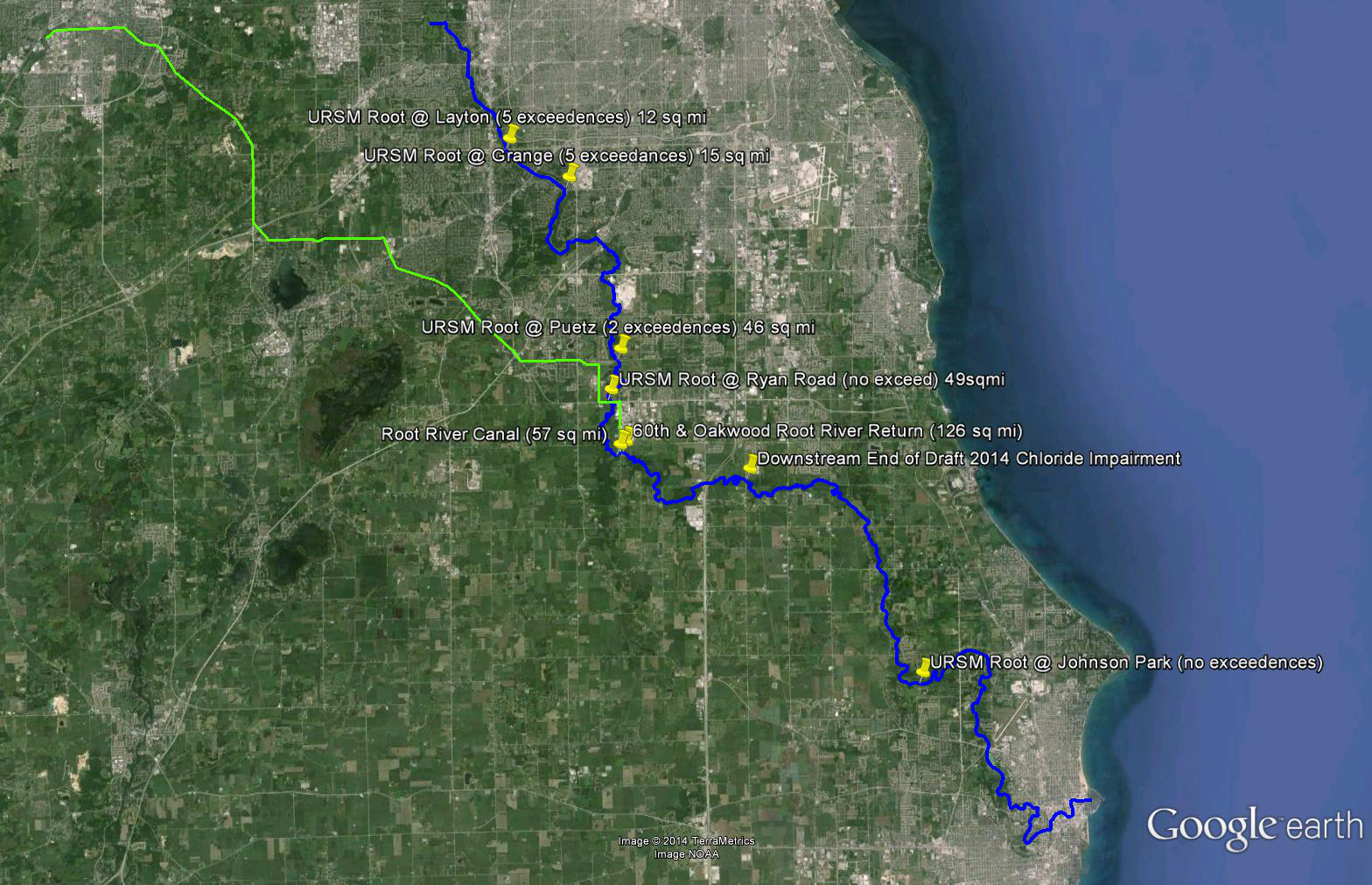 Chloride Data from DNR SWIMs database (samples from Urban Road Salt Study).Data from SEWRPC’s Root River Restoration Plan (Draft Report Figure IV-23)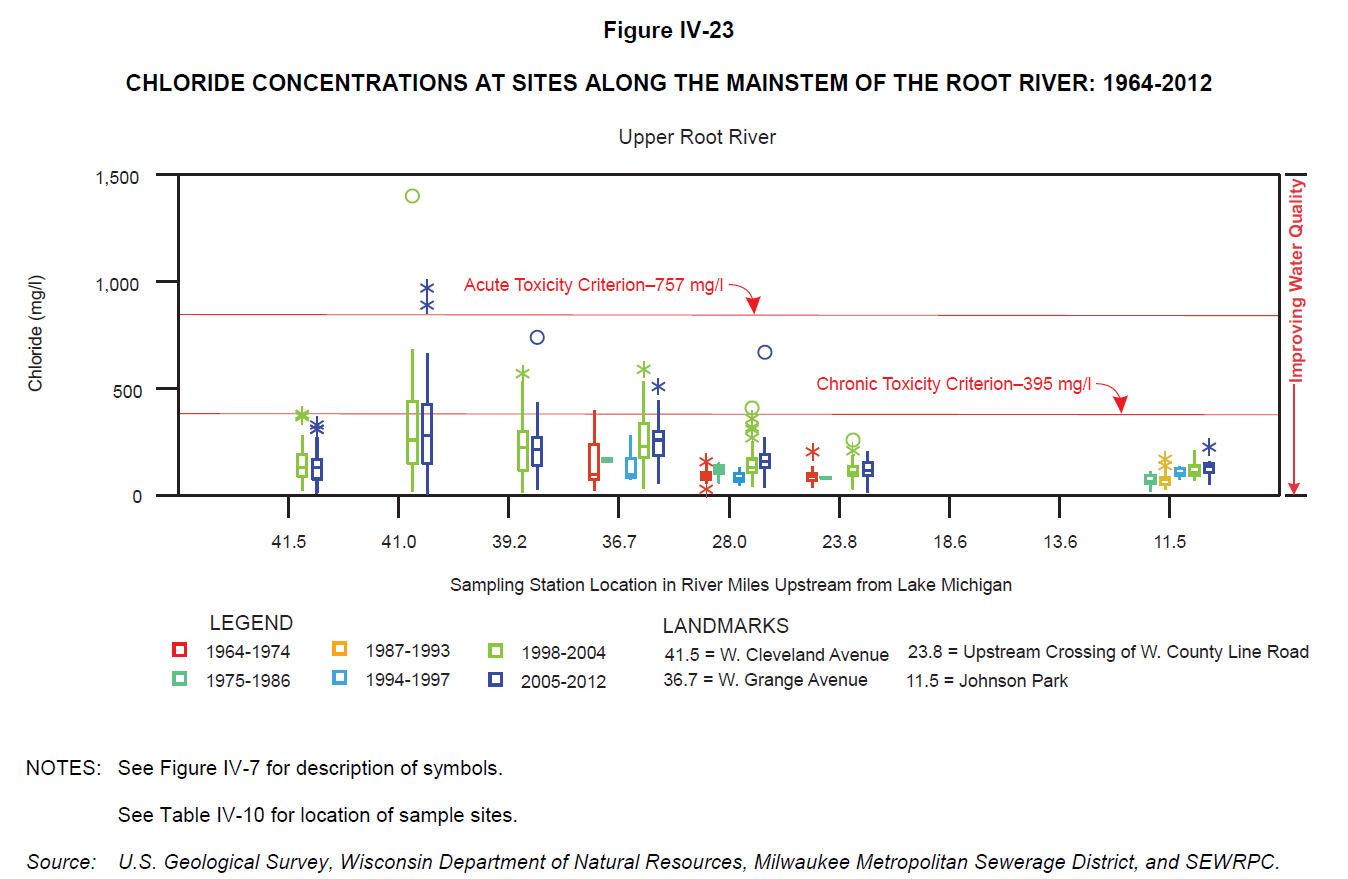 (Upstream)Root River LocationRoot River LocationRoot River LocationRoot River LocationRoot River LocationRoot River Location(Downstream)@ Layton@ Grange@ Grange@ Puetz@ Ryan@ Ryan@ Root River Canal@ 60th St Bridge(Return Flow)% Urban86%85%85%70%68%68%34%34%Watershed Area (sq mi)12151546494969126Sample Date 
(All from Urban Road Salt Study)Chloride 
(mg/L)Chloride 
(mg/L)USGS Flow
(cfs)Chloride 
(mg/L)Chloride 
(mg/L)USGS Flow
(cfs)Chloride 
(mg/L)Chloride 
(mg/L)2/13/2011136012202.4- 6706.3 --2/27/2011236041303.6763-42 - -3/1/2011229022404.91100-41 - -3/25/201140144227238-169 - -6/20/201112911225144-72 - -9/28/201173.878.136111-67 - -1/23/20122930213020417-26 - -2/16/201292111004.2465-15 - -5/31/20123152407.6168-9.6 - -Bold and Red Values exceed the WisCALM 2012 Chloride Acute Toxicity Threshold = 757 mg/L Bold and Red Values exceed the WisCALM 2012 Chloride Acute Toxicity Threshold = 757 mg/L Bold and Red Values exceed the WisCALM 2012 Chloride Acute Toxicity Threshold = 757 mg/L Bold and Red Values exceed the WisCALM 2012 Chloride Acute Toxicity Threshold = 757 mg/L Bold and Red Values exceed the WisCALM 2012 Chloride Acute Toxicity Threshold = 757 mg/L Bold and Red Values exceed the WisCALM 2012 Chloride Acute Toxicity Threshold = 757 mg/L Bold and Red Values exceed the WisCALM 2012 Chloride Acute Toxicity Threshold = 757 mg/L Bold and Red Values exceed the WisCALM 2012 Chloride Acute Toxicity Threshold = 757 mg/L Bold and Red Values exceed the WisCALM 2012 Chloride Acute Toxicity Threshold = 757 mg/L % Urban calculated from SEWRPC land use data. Draft Root River Restoration Plan, Table IV-3.% Urban calculated from SEWRPC land use data. Draft Root River Restoration Plan, Table IV-3.% Urban calculated from SEWRPC land use data. Draft Root River Restoration Plan, Table IV-3.% Urban calculated from SEWRPC land use data. Draft Root River Restoration Plan, Table IV-3.% Urban calculated from SEWRPC land use data. Draft Root River Restoration Plan, Table IV-3.% Urban calculated from SEWRPC land use data. Draft Root River Restoration Plan, Table IV-3.% Urban calculated from SEWRPC land use data. Draft Root River Restoration Plan, Table IV-3.% Urban calculated from SEWRPC land use data. Draft Root River Restoration Plan, Table IV-3.% Urban calculated from SEWRPC land use data. Draft Root River Restoration Plan, Table IV-3.Picture 1Picture 1Near Ryan RoadNear Ryan Road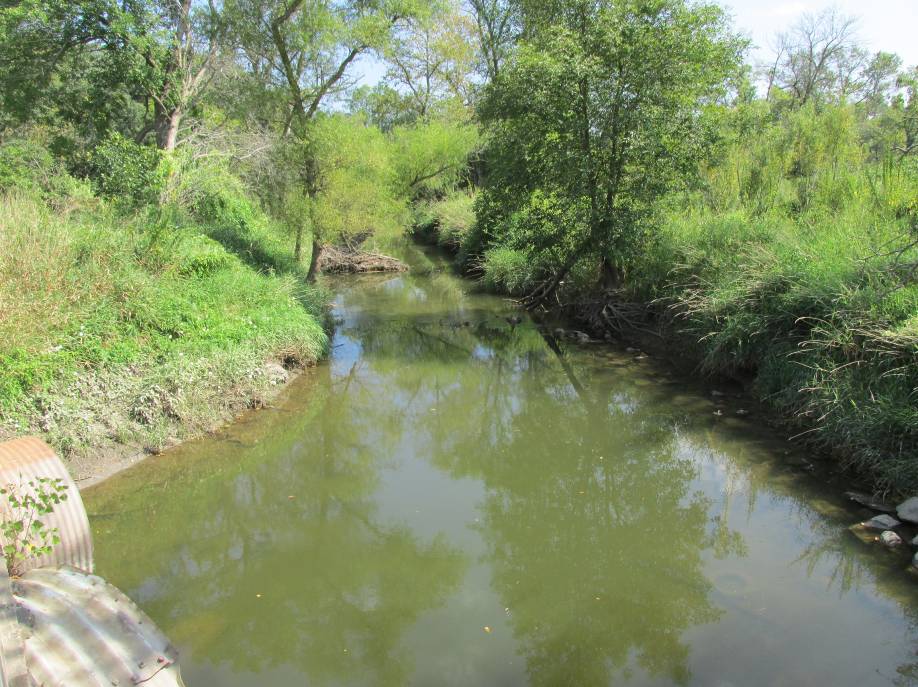 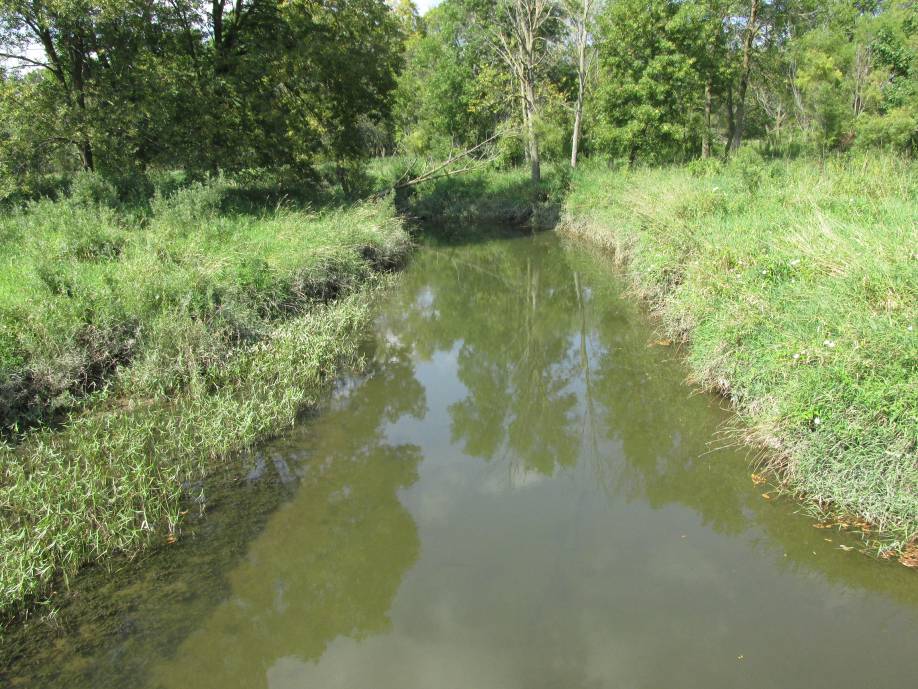 Picture 2Picture 2At Proposed Return Flow Location (60th Street Bridge)At Proposed Return Flow Location (60th Street Bridge)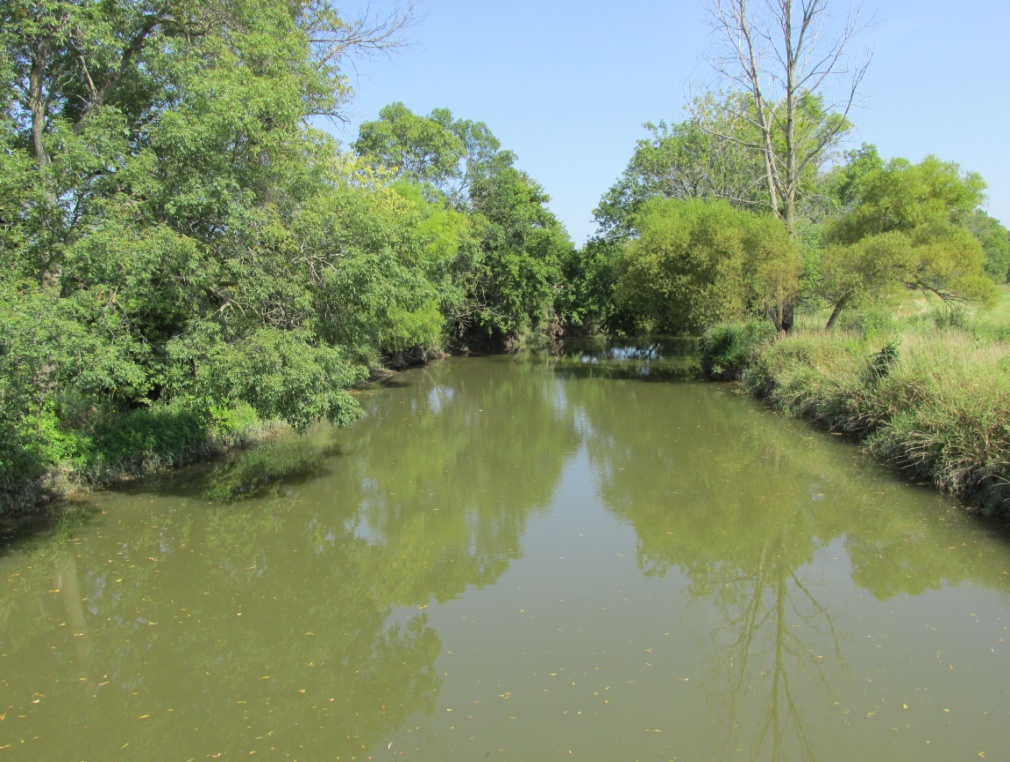 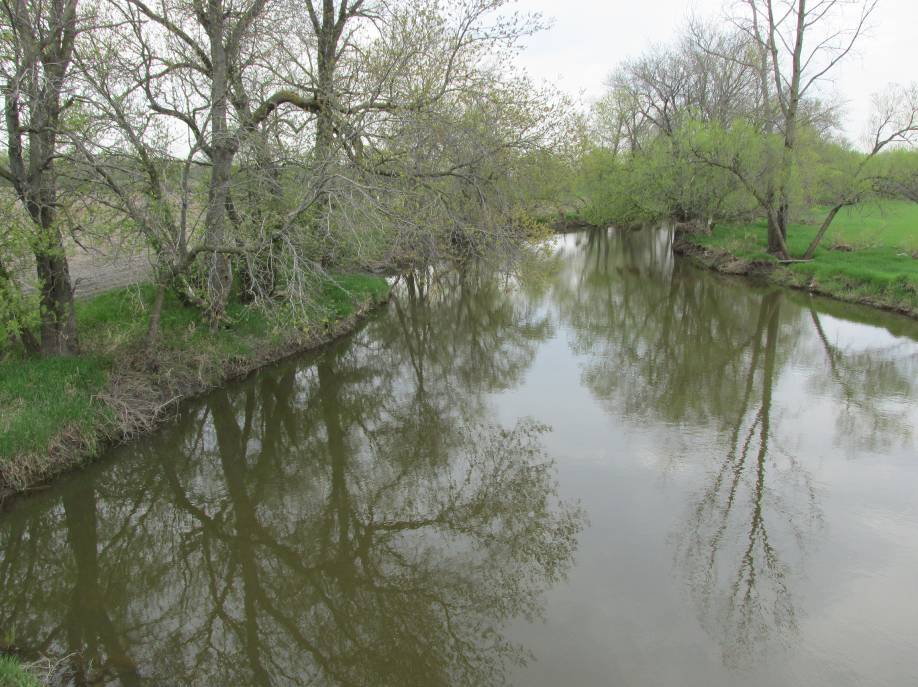 